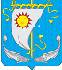 Администрация
 муниципального образования «АНДЕГСКИЙ сельсовет»
Ненецкого автономного округаПОСТАНОВЛЕНИЕот 15.02.2018 № 9д. Андег, НАООб утверждении Схемы оповещения и информирования в случае возникновения или угрозе возникновения чрезвычайной ситуации на территории муниципального образования «Андегский сельсовет» Ненецкого автономного округаС целью координации действий, организации оповещения и связи в случае возникновения или угрозы возникновения чрезвычайной ситуации на территории муниципального  образования «Андегский сельсовет» Ненецкого автономного округа, Администрация  МО «Андегский сельсовет» НАО  ПОСТАНОВЛЯЕТ:1. Утвердить  Схему оповещения и информирования в случае возникновения или угрозе возникновения чрезвычайной ситуации на территории муниципального образования «Андегский сельсовет» Ненецкого автономного округа, согласно приложению к настоящему постановлению. 2.  Настоящее Постановление вступает в силу после его официального опубликования (обнародования).Глава МО «Андегский сельсовет» НАО                                             В.Ф. Абакумоваприложение к постановлению Администрации  МО «Андегский сельсовет» НАО от 15.02.2018 № 9Схема оповещения и информирования в случае возникновения чрезвычайной ситуации на территории муниципального образования «Андегский сельсовет» Ненецкого автономного округа *Оповещение членов КЧС и ОПБ Администрации МО «Андегский сельсовет» НАО, а так же других учреждений и организаций, привлекаемых к выполнению  мероприятий по ликвидации и предупреждению ЧС, организуется председателем КЧС и ОПБ (заместителем председателя) Администрации МО «Андегский сельсовет» НАО, согласно схеме оповещения, посредством мобильной (оператор МТС) и стационарной (оператор ОАО «Ростелеком» ГУП НАО «НКЭС») связи;**Оповещение населения осуществляется посредством стационарной и мобильной связи, системы оповещения (громкоговоритель), подворового обхода.